УПРАВЛЕНИЕ ОБРАЗОВАНИЯ МУНИЦИПАЛЬНОГО ОБРАЗОВАНИЯ КОРЕНОВСКИЙ РАЙОНМУНИЦИПАЛЬНОЕ ОБЩЕОБРАЗОВАТЕЛЬНОЕ БЮДЖЕТНОЕ УЧРЕЖДЕНИЕСРЕДНЯЯ ОБЩЕОБРАЗОВАТЕЛЬНАЯ ШКОЛА № 41ИМЕНИ ГЕРОЯ РОССИИ В.А. ВЛАСОВАМУНИЦИПАЛЬНОГО ОБРАЗОВАНИЯКОРЕНОВСКИЙ РАЙОНПРИКАЗ15.02.2022						  		                               № 71/1п. КомсомольскийОб утверждении Плана действий МОБУ СОШ №41 им. Героя России В.А. Власова МО Кореновский районпо переходу на обновленный ФГОС-2021          На основании 28 Федерального закона от 29 декабря 2012 года №273-ФЗ«Об образовании в Российской Федерации», приказа Министерства Просвещения РФ от 31 мая 2021 года № 286 «Об утверждении федеральногогосударственногообщеобразовательногостандартаначальногообщегообразования», приказаМинистерстваПросвещенияРФот31мая2021года№287«Об утверждении федерального государственного стандарта основного общего образования», в целях введения и реализации обновленных федеральных государственных стандартов начального и основного общего образования (далее обновленный ФГОС-2021: ФГОС HOO-2021, ФГОС ООО-2021) п р и к а з ы в а ю:Утвердить План действий MOБУ СОШ № 41 имени Героя России В. А. Власова по переходу на обновленныйФГОС-2021согласноприложениюк настоящему приказу.Опубликовать приказ на официальном сайте MOБУСОШ№ 41 имени Героя России В.А.Власова в разделе «Сведения об образовательной организации» подраздел «Образовательные стандарты и требования» в разделе «Обновленный ФГОС-2021» в срок до10 февраля2022года.Контроль за исполнением настоящего приказа оставляю за собой.                  ПРИЛОЖЕНИЕк приказу МОБУ СОШ №41 от 15.02.2022 №71/1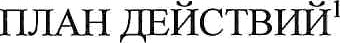 MOБУСОШ№ 41 имени Героя России В.А. Власова по переходу на обновленный ФГОС-2021' План определяет мероприятия подготовительного периода на 2021-2022 учебный год и на перспективу 2022-2027 годов и является управленческим индикатором по эф-фективномувведениюобновленныхФГОСHOOиФГОСОООс01.09.2022года.ВпланвведенияФГОС-2021втечение2021-2022учебногогодамогутвноситьсяизмененияидополнения,установленныетребованиям и  рекомендациями Министерства просвещения РФ, и Министерства образования, науки и молодежной политики Краснодарского края, а также изменениями условий и возможностей МОБУ СОШ № 41 на подготовительныйпериод2021-2022учебногогодаиперспективу2022-2027г.22п.13ФГОСHOO(утв.ПриказомМинистерствапросвещенияРФот31.05.2021г.№286)’п.32ФГОСООО(утв.ПриказомМинистерствапросвещенияРФот31.05.2021г.№287)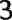 П.12ФГОСHOO(угв.ПриказомМинистерствапросвещенияРФот31.05.2021r.№286)П.11ФГОСООО(утв.ПриказомМинистерствапросвещенияРФот31.05.202lr. №287)4П.32ФГОСООО(утв.ПриказомМинистерствапросвещенияРФот31.05.2021г.№287)П.32ФГОСООО(утв.ПриказомМинистерствапросвещенияРФот31.05.2021г.№287)567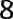 Директор МОБУ СОШ № 41им. Героя России В.А. ВласоваМО Кореновский район                                                  Рожнева И.Ю.№МероприятияСрокиисполненияРезулътат1.Созданиерабочейгруппы по обеспечениюпереходанаобновленныйФГОСHOOиФГОСОООянварь2022ПриказосозданиирабочихгрупппообеспечениюпереходанаФГОСHOOиФГОСОООРаботаягрутіпаоообеспечениюпереходанаФГОС-20212.Проведениепедагогическогосовета,посвященногопостепенномупереходунановыеФГОСHOOиФГОСОООфевраль 2022Протоколзаседанияпедагогическогосовета3.Проведениеобщешкольногородительскогособрания,посвященногопостепенномупереходунаобновленнымФГОСHOOиФГОС ОООмай2022Протоколобщешкольногородительскогособрания,посвященного постепенному переходу на обновленныеФГОСHOOиФГОСОООзапериод2022-2027годов4.Проведениеклассныхродительскихсобранийв1-хклассах,посвященныхобучениюпообновленнымФГОСHOOмай,ежегодно,2022-2024 годыПротоколыклассныхродительскихсобранийв1-4-xклассах,посвященныхобучениюпообновленнымФГОСHOO5.Проведениеклассныхродительскихсобранийв5классе,посвященныхобучениюпообновленным ФГОСОООмай,ежегодно,2022-2024годыПротоколыклассныхродительскихсобранийв5-хклассах,посвященныхобучениюпообновленнымФГОСООО6.Проведениепросветительских мероприятий,направленныхнаповышениеметодическойкомпетентностипедагоговежегодно,	втечениеАналитический	отчет	заместителя	директора	посодержанию	о	проведенных	просветительскихобразовательнойорганизациииродителейобучающихсяпореализации Программы начального общего образования иПрограммыосновногообщегообразованияучебного года всоответствиисграфикоммероприятияхПакетинформационно-методическихматериаловРазделынаофициальномсайтеМОБУСОШ№41вразделе«ОбновленныйФГОС-2021»7.Анализ  имеющихсяв   образовательной  организацииусловий и ресурсного обеспечения реализации ПрограммHOO и ООО в соответствии с требованиями обновленныхФГОСОООиОООянварь-февраль2022годаАналитическая	справка	об	оценке	условийобразовательнойорганизации	сучетомтребованийФГОСHOOиООО8.Анализ   соответствия   материально-технической   базыобразовательнойорганизациидляреализацииПрограммHOOиОООдействующимсанитарнымипротивопожарнымнормам,нормамохранытрудаянварь—июнь2022годаАналитическая справка  об   оценке  матетериально-технической базы реализации Программ HOO и ООО,приведениееевсоответствиестребованиямиобновленныхФГОСHOO,ФГОСООО9.КомплектованиебиблиотекиУМКповсемпредметамучебных планов для реализации обновленных ФГОС HOO,ФГОСОООвсоответствиисФедеральнымперечнемучебниковежегоднодо1сентября2022-2027годовНаличие  утвержденного   и   обновленного   спискаучебников для реализации обновленныхФГОС HOO иООО. Формирование ежегодной заявки на обеспечениеобразовательнойорганизацииучебникамивсоответствиисФедеральнымперечнемучебников10.Разработка    и     реализация     системы     мониторингаобразовательных потребностей(запросов)обучающихся иродителей (законных представителей) для проектированияучебныхплановHOOиОООвчасти,формируемойучастникамиобразовательныхотношенийиплановвнеурочнойдеятельностиHOOиОООоктябрь2021—март2022годаАналитическиеданныезаместителейдиректоровпосодержаниюикачествуобразования.Аналитические	данные	заместителя	директора	повоспитательнойработеповоспитаниюисоциализации.11.Разработкаиреализацияобновленныхмоделейсетевоговзаимодействияобразовательнойорганизациииучрежденийдополнительногообразованиядетейучрежденийкультурыи спорта,среднихспециальныхивысшихучебныхзаведений,учрежденийкультуры,обеспечивающихреализациюПрограммHOOиОООврамкахпереходанаобновленныеФГОСHOOи  ФГОСянварь—	июнь2022годаМодели	сетевого	взаимодействия	по	развитиюпартнерскойсетишколыЛокальныенормативныеакты,регулирующиевопросысетевоговзаимодействия.ООО12.Обеспечение   координации    сетевого    взаимодействияучастниковобразовательныхотношенийвореализацииПрограмм HOO п ООО в рамках перехода на обновленныеФГОСHOOиОООвтечениевсегопериода	2021-2027годовПакетдокументовпосетевомувзаимодействию2.НормативноеобеспечениепостепенногопереходанаобучениепообновленнымФГOCHOOиФГОСООО13.Формирование   банка   данных    нормативно-правовыхдокументовфедеральногоирегиональногоуровней,обеспечивающих переходнаобновленныеФГОСHOOиФГОСОООвтечениевсегопериодаБанк   данных    нормативно-правовых    документовфедерального         и        регионального	уровней,обеспечивающихреализациюобновленныхФГОСHOOиФГОСООО14.Изучение	документов	федерального	и	региональногоуровней,	регламентирующих	введение	обновленных ФГОС-2021втечениевсегопериодаЛистыознакомления	сдокументами	федерального,региональногоуровней,регламентирующихвведениеобновленныхФГОС-202115.Внесение	изменений	в	программу	развитияобразовательнойорганизации(илиприразработкеновойпрограммыразвития)январь-май2022годаПриказовнесенииизмененийвпрограммуразвитияобразовательнойорганизации16.Разработка	приказов,	локальных	нормативных	актов,регламентирующихвведениеобновленныхФГОСHOOиФГОСОООянварь	—	май2022годаПриказы,локальныеакты,регламентирующиепереходнаобновленныеФГОСHOOиФГОСООО17.ПриведениевсоответствиестребованиямиобновленныхФГОСHOOиФГОСОООдолжностных	инструкцийработниковобразовательнойорганизациидо	01.09.2022годаДолжностныеинструкции18.Разработка   на   основе   Примерной   образовательнойпрограммыHOO4-ПрограммыHOOобразовательнойорганизации, в том числе рабочей программы воспитания,календарногопланавоспитательнойработы,программыформирования УУД, (программы коррекционной работы —разрабатываетсяприналичииворганизацииобучающихсясOB3),всоответствиисФГОС HOOдо	01.04.2022годаПротоколызаседанийрабочейгруппыпоразработкепрограммыHOO.ПрограммаHOO,втомчислерабочаяпрограммавоспитания, календарный план воспитательной работы,программаформированияУУД19.Разработка	на	основе	Примерной	образовательнойпрограммы  ООО	-Программы	ОООобразовательнойорганизации,втомчислерабочейпрограммывоспитания,до	01.06.2022годаПротоколызаседанийрабочейгруппыпоразработкепрограммыООО.календарногопланавоспитательнойработы,программыформированияУУД, (программы коррекционнойработыразрабатываетсяприналичиив организацииобучающихсясOB3),всоответствиистребованиямиобновленныхФГОСОООПрограммаООО,втомчислерабочаяпрограммавоспитания, календарный план воспитательной работы,программаформированияУУД20.УтверждениеПрограммHOOиООО,втомчислерабочейпрограммы воспитания, календарных плановвоспитательнойработы,программформированияУУД,программыкоррекционнойработыООО(разрабатывастсяпри наличии в организацииобучающихся с ОВЗ6), назаседаниипедагогическогосовета.до31.08.2022годаПротоколзаседанияпедагогическогосовета.Приказ обутвержденииПрограммHOOиООО,втомчислерабочейпрограммывоспитания,календарныхплановвоспитательнойработы, программформирования УУД, программы коррекционной работыООО,разрабатываетсяиутверждаетсяприналичиив организацииобучающихсясOB3721.Разработкаучебныхпланов,плановвнеурочнойдеятельностидля1-5-xклассовпообновленнымФГОСHOOиОООна2022-2023учебныйгоддо31.08.2022годаУчебныйпланHOO.УчебныйпланООО.ПланвнеурочнойдеятельностиHOOПланвнеурочойдеятельностиООО.22.Разработкаучебныхпланов,плановвнеурочнойдеятельностидля1-6-xклассовпообновленнымФГОСОООна 2023-2024учебныйгоддо31.08.2023годаУчебныйпланHOO.УчебныйпланООО.ПланвнеурочнойдеятельностиHOOПланвнеурочнойдеятельностиООО.23.Разработкаучебныхпланов,плановвнеурочнойдеятельностидля1-7-xклассовпообновленнымФГОСОООпа 2024-2025учебныйгоддо31.08.2024годаУчебныйпланHOO.УчебныйпланООО.ПланвнеурочнойдеятельностиHOOПланвнеурочнойдеятельностиООО.24.Разработкаучебныхпланов,плановвнеурочнойдеятельности для 1-8-x классов по обновленным ФГОСОООна2025-2026учебныйгоддо31.08.2025ГОДАУчебныйпланHOO.УчебныйпланООО.ПланвнеурочнойдеятельностиHOOПланвнеурочнойдеятельностиООО.25.Разработкаучебныхпланов,плановвнеурочнойдеятельности для 1-9-x классов по обновленным ФГОСОООна2026-2027учебный годдо31.08.2026годаУчебныйпланHOO.УчебныйпланООО.ПланвнеурочнойдеятельностиHOOПланвнеурочнойдеятельностиООО.26.Разработкаиутверждениерабочихпрограммпедагоговпоучебнымпредметам,учебнымкурсам(втомчислеивнеурочнойдеятельности)и учебным модулямучебногопланадля1-5-xклассовна2022-2023учебныйгодвсоответствиис требованиямиобновленныхФГОСHOOиОООдо31.08.2022годаРабочиепрограммыпедагоговпоучебнымпредметам,учебнымкурсам(втомчислеивнеурочнойдеятельности) и учебным модулям учебного плана для1-5-xклассов27.Разработкаиутверждениерабочихпрограммпедагоговпоучебнымпредметам,учебнымкурсам(втомчислеивнеурочнойдеятельности)и учебныммодулямучебногоплана для 6 классов на 2023-2024учебный год всоответствиистребованиямиобновленныхФГОСОООдо31.08.2023годаРабочие программыпедагоговпоучебнымпредметам,учебнымкурсам(втомчислеивнеурочнойдеятельности)иучебныммодулямучебногопланадля6 классов28.Разработкаиутверждениерабочихпрограммпедагоговпоучебнымпредметам,учебнымкурсам(втомчислеивнеурочнойдеятельности)и учебным модулямучебногоплана для7классовна2024-2025учебныйгодвсоответствиистребованиямиобновленныхФГОСОООдо31.08.2024годаРабочиепрограммыпедагоговпоучебнымпредметам,учебным курсам(в том числе и внеурочнойдеятельности)иучебныммодулямучебногопланадля7классов29.Разработкаиутверждениерабочихпрограмм педагоговпоучебным предметам, учебным курсам (в том числе ивнеурочнойдеятельности)и учебныммодулямучебногопланадля8классовна2025-2026учебныйгодвсоответствиестребованиямиобновленныхФГОСОООдо31.08.2025годаРабочиепрограммыпедагоговпоучебнымпредметам,учебным курсам(в том числе и внеурочнойдеятельности)иучебныммодулямучебногопланадля8 классов30.Разработкаиутверждениерабочихпрограммпедагоговпоучебнымпредметом,учебнымкурсам(втомчисле ивнеурочнойдеятельности)иучебныммодулямучебногопланадля9классана2026-2027учебныйгодвсоответствиистребованиямиобновленныхФГОСОООдо31.08.2026годаРабочиепрограммыпедагоговпоучебным предметам,учебнымкурсам(втомчислеивнеурочнойдеятельности)иучебныммодулямучебногопланадля9класса31.УтверждениеспискаУMKдляуровнейHOOиОООПриказоб утвержденииспискаУMKдляуровнейHOOиОООсприложениемданногосписка32.УтверждениемоделисогласияродителейдляпереходанаобучениепообновленнымФГОС-2021до	01.09.2022годаПриказобутверждениимоделисогласияродителейдляпереходанаобучение пообновленнымФГОС-2021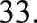 Внесение    изменений    в    «Положение    о    формах,периодичности, порядке текущего контроляуспеваемостиипромежуточнойаттестацииобучающихся»вчастивведениякомплексного  подходакоценкерезультатовдо	01.09.2022годаПоложение	о	формах,	периодичности,	порядкетекущегоконтроля	успеваемости	ипромежуточнойаттестацииобучающихся.образования:предметных,метапредметных,личностных всоответствии собновленнымиФГОСHOOиОООПротоколпедсовета  об  утверждения  изменений  в«Положенииоформах,периодичности,порядкетекущегоконтроляуспеваемостиипромежуточнойаттестацииобучающихся»вчастивведениякомплексногоподходакоценкерезультатовобразования:	предметных,	метапредметных,личностныхвсоответствиисобновленнымиФГОСHOOвООО.Приказобутвержденииизмененийв «Положенииоформах,периодичности,порядкетекущегоконтроляуспеваемостиипромежуточнойаттестацииобучающихся» в части введения комплексного подходакоценкерезультатовобразования:предметных,метапредметных,личностныхвсоответствиисобновленными ФГОСHOOиООО.3.Методическоеобеспечениепостепенногопереходанаобучениепо обновленнымФГОСHOOиФГОСООО34.Разработкапланаметодическойработы,обеспечивающейсопровождение	постепенногопереходанаобучениепообновленнымФГОСHOOиФГОСОООдо	01.09.2022годаПланметодическойработы.Приказобутвержденииплаваметодическойработы.35.Корректировка       плана      методических       семинароввнутришкольного	повышения	квалификациипедагогических работников образовательной организации сориентациейнапроблемыпереходанаобновленныйФГОСHOOиФГОСОООиюнь,ежегоднос2022по2026годыПлан   методических    семинаров    внутришкольногоповышения квалификации педагогических работниковобразовательнойорганизациисориентациейнапроблемыпереходанаобновленныйФГОСHOOиФГОСООО36.Изучение	нормативных	документов	по	переходу	наобновленныйФГОСHOOвФГОСОООпедагогическимколлективомв	течениеучебногогода,всоответствиис	планамиШМО,ежегоднос2021по2026ГОДЫПланыработыШМОПротоколызаседанийШМО37.ОбеспечениеконсультационнойметодическойподдержкипедагоговповопросамреализацияООПHOOиОООповтечениевсегопериодас2021ПланработыметодическогосоветаMОБУСОШ№41ПланыработыШМОобновленнымФГОСНOOиОООпо2027годыАналитические	данные	заместителя	директора	посодержаниюобразования38.Организация	работы	по	психолого-педагогическомусопровождениюпостепенногопереходанаобучениепообновленнымФГОС HOOиФГОСОООвтечениевсегопериодас2021по2027годыПлан	работы	педагога-психолога	(психолого-педагогическойслужбы).Аналитические	данные	заместителя	директора	повоспитаниюисоциализации39.ФормированиепакетаметодическихматериаловпотемереализацииООПHOOпообновленномуФГОСHOOвтечениевсегопериодас2021по2027годыПакетметодическихматериаловпотеме  реализацииООПHOOпообновленномуФГОСHOO40.ФормированиепакетаметодическихматериаловпотемереализацииООПОООпообновленномуФГОСОООвтечениевсегопериодас2021по2027годыПакетметодическихматериаловпотемереализацииООПОООпообновленномуФГОСООО41.Формированиепланамониторингаиконтролявусловияхпостепенного перехода на обновленные ФГОС HOO и ОООреализацииПрограммHOOиОООпообновленнымФГОС-2021до1сентябряежегодно		с2022	по	2026годыПланВШКнаучебныйгод.АналитическиеданныепоитогамВШК.42.Формированиеплана  функционирования  BCOKO  вусловияхпостепенногопереходанаобновленныеФГОСHOOиОООреализацииПрограммHOOиОООпообновленнымФГОС-2021до1сентябряежегодно		с2022	по	2026годыПланфункционированияBCOKOнаучебныйгод.АналитическиеданныепорезультатамBCOKO.4.КадровоеобеспечениепостепенногопереходанаобучениепообновленнымФГОСHOOиФГОСООО43.АнализкадровогообеспеченияпостепенногопереходанаобучениепообновленнымФГОСHOOиФГОСОООянварь2022Аналитические	данные	заместителя	директора(содержаниеикачествообразования)44.Диагностика     образовательных     потребностей      ипрофессиональных	затруднений	педагогическихработниковобразовательнойорганизациивусловияхпостепенногоперехода на обучениепо обновленным ФГОСHOOиФГОСОООянварь    2022года,ежегодновпериодс2022по2027годыАналитические	данные	заместителя	директора	посодержаниюобразования.45.Поэтапная	подготовка	научно-методическогосопровождения педагогических и управленческих кадров кпостепенномупереходунаобучение пообновленнымФГОСHOOиФГОСООО:разработканреализацияежегодногоплана-графикакурсовойподготовкипедагогическихработников(втомчислечерезвнутришкольнуюсистемупрофессиональногоростаиежегодно,	втечение	всегопериодас2021по2027годыПланкурсовойподготовкисохватомв100процентовпедагогическихработников,реализующихПрограммыHOOиООО.Аналитические	данные	заместителя	директорапосодержаниюобразования.развития),реализующихПрограммыHOOиООО46.Распределениеучебнойнагрузкипедагоговнаучебныйгоддо  25  августаежегодно	впериодс2021по2026годыПриказобутвержденииучебнойнагрузкинаучебныйгод5.ИнформационноеобеспечениепостепенногопереходанаобvчениепообновленнымФГОСHOOиФГOCООО47.Размещение   на   сайте   образовательной   организацииинформационных материалов о постепенном переходе наобучениепообновленнымФГОСHOOиФГОСООО(созданиераздела«ОбновленныйФГОС-2021»-раздел«Сведенияобобразовательнойорганизации—подраздел«Образовательныестандарты и требования»)втечениевсегопериодаСайтMОБУ СОШ№41Пакетинформационно-методическихинормативно-правовыхматериалов.48.Информирование	родительской	общественности	опостепенномпереходенаобучениепообновленнымФГОСHOOиФГОСОООежеквартальновтечениевсегопериодас2021по2027годыСайтобразовательнойорганизации,страницышколывсоциальных сетях, информационный стенд в рекреацииMОБУСОШ№ 4149.Изучение	и	формирование	мнения	родителей	опостепенномпереходенаобучениепообновленнымФГОСHOOиФГОСООО,представлениерезультатовежеквартальновтечениевсегопериодас2021по2027годыСайтобразовательнойорганизации,страницашколывсоциальных сетях, информационный стенд в рекреацииМОБУ СОШ № 41Аналитическиеданныезаместителейдиректорапосодержаниюобразования,качестваобразованияивоспитанияисоциализации,педагога-психолога,сектормониторингаиконтроляобразованияMОБУСОШ № 4150.Информированиеонормативно-правовом,программном,кадровом,материально-техническомифинансовомобеспечениипостепенногопереводанаобучениепообновленнымФГОСHOOиФГОСОООежеквартальновтечениевсегопериодас2021по2027годыСайтобразовательнойорганизации,страницышколывсоциальныхсетях,информационныйстендврекреацииМОБУ СОШ № 41